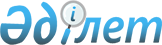 О внесении изменений в постановление Правительства Республики Казахстан от 13 мая 2009 года № 704Постановление Правительства Республики Казахстан от 2 июня 2009 года № 816



      Правительство Республики Казахстан 

ПОСТАНОВЛЯЕТ

:





      1. Внести в 
 постановление 
 Правительства Республики Казахстан от 13 мая 2009 года № 704 "Об утверждении государственного образовательного заказа на подготовку специалистов с высшим и послевузовским образованием, а также с техническим и профессиональным, послесредним образованием в организациях образования, финансируемых из республиканского бюджета (за исключением подготовки специалистов в организациях образования Комитета национальной безопасности Республики Казахстан) на 2009/2010 учебный год" следующие изменения:





      в 
 Государственном 
 образовательном заказе на подготовку специалистов с техническим и профессиональным образованием в организациях образования, финансируемых из республиканского бюджета на 2009/2010 учебный год, утвержденном указанным постановлением:





      в строке "Всего" цифры "2180" заменить цифрами "2201";





      строку: "Экономические специальности   50     -   222,8" исключить;





      в строке "Специальности образования    85     -   155,8" цифры "85" заменить цифрами "156".





      2. Настоящее постановление вводится в действие по истечении десяти календарных дней со дня первого официального опубликования.


      



Премьер-Министр






      Республики Казахстан                       К. Масимов



					© 2012. РГП на ПХВ «Институт законодательства и правовой информации Республики Казахстан» Министерства юстиции Республики Казахстан
				